EVALUACION DEL DESEMPEÑO 2017ESTADISTICA AL 31/05/2018                    PERIODO EVALUACION ENERO 2017 - DICIEMBRE 2017                    PERIODO EVALUACION ENERO 2017 - DICIEMBRE 2017                    APLICACIÓN DE LA EVALUACION ENERO 2018                    APLICACIÓN DE LA EVALUACION ENERO 2018                REGIMEN POLICIAL                REGIMEN POLICIALCANTIDAD DE FUNCIONARIOS36983698INGRESOS 2017(-72 )(-72 )TOTAL FUNCIONARIOS  A EVALUAR35923592FUNCIONARIOS EVALUADOS35403540FUNCIONARIOS NO EVALUADOS 5252MOTIVOSFUNC POLICIALES  EN PUESTOS ADM ( EVALUADOS POR SERVICIO CIVIL)44OFICIOS  A LOS JEFES DE SEGURIDAD1818PENDIENTES ARTICULO 8:11 POR FALTA DE INFORMACION33FUNCIONARIOS AUCENTES11INCAPACIDAD66PENDIENTES1212FUNC POLICIALES  EN PUESTOS ADM ( EVALUADOS POR SERVICIO CIVIL)44PERMISO SINDICAL11REUBICACION A OTRO CENTRO11NO EVALUADO SE VA A PENSIONAR11VACACIONES11SUBTOTAL NO EVALUADOS5252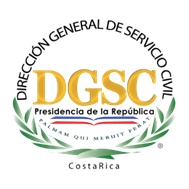 REPORTE DE RESULTADOS DEL PROCESO DE EVALUACION DEL DESEMPEÑO 2017REPORTE DE RESULTADOS DEL PROCESO DE EVALUACION DEL DESEMPEÑO 2017REPORTE DE RESULTADOS DEL PROCESO DE EVALUACION DEL DESEMPEÑO 2017REPORTE DE RESULTADOS DEL PROCESO DE EVALUACION DEL DESEMPEÑO 2017REPORTE DE RESULTADOS DEL PROCESO DE EVALUACION DEL DESEMPEÑO 2017REPORTE DE RESULTADOS DEL PROCESO DE EVALUACION DEL DESEMPEÑO 2017REPORTE DE RESULTADOS DEL PROCESO DE EVALUACION DEL DESEMPEÑO 2017REPORTE DE RESULTADOS DEL PROCESO DE EVALUACION DEL DESEMPEÑO 2017REPORTE DE RESULTADOS DEL PROCESO DE EVALUACION DEL DESEMPEÑO 2017REPORTE DE RESULTADOS DEL PROCESO DE EVALUACION DEL DESEMPEÑO 2017DIRECCIÓN GENERAL DE SERVICIO CIVILDIRECCIÓN GENERAL DE SERVICIO CIVILDIRECCIÓN GENERAL DE SERVICIO CIVILDIRECCIÓN GENERAL DE SERVICIO CIVILDIRECCIÓN GENERAL DE SERVICIO CIVILÁREA DE GESTIÓN DE RECURSOS HUMANOSÁREA DE GESTIÓN DE RECURSOS HUMANOSÁREA DE GESTIÓN DE RECURSOS HUMANOSÁREA DE GESTIÓN DE RECURSOS HUMANOSÁREA DE GESTIÓN DE RECURSOS HUMANOS1) DATOS GENERALES INSTITUCIONALES 1) DATOS GENERALES INSTITUCIONALES 1) DATOS GENERALES INSTITUCIONALES 1) DATOS GENERALES INSTITUCIONALES PERÍODONOMBRE DE LA INSTITUCIÓNNOMBRE DE LA INSTITUCIÓNNOMBRE DE LA INSTITUCIÓNDATOS GENERALESDATOS GENERALESDATOS GENERALESDATOS GENERALESDATOS GENERALESDATOS PUESTOS FUERA DEL RSC*DATOS PUESTOS FUERA DEL RSC*DATOS PUESTOS FUERA DEL RSC*DATOS PUESTOS FUERA DEL RSC*DATOS PUESTOS FUERA DEL RSC*DATOS PUESTOS FUERA DEL RSC*PERÍODONOMBRE DE LA INSTITUCIÓNNOMBRE DE LA INSTITUCIÓNNOMBRE DE LA INSTITUCIÓNCANTIDAD PUESTOS INSTITUCIONALESCANTIDAD PUESTOS DENTRO DEL RSCCANTIDAD PUESTOS DENTRO DEL RSCCANTIDAD PUESTOS DENTRO DEL RSCCANTIDAD PUESTOS FUERA DEL RSC CANTIDAD DE PUESTOS FUERA DEL RSCExcluidosConfianzaExceptuadosOposiciónOtrosPERÍODONOMBRE DE LA INSTITUCIÓNNOMBRE DE LA INSTITUCIÓNNOMBRE DE LA INSTITUCIÓNCANTIDAD PUESTOS INSTITUCIONALESOcupados en PropiedadVacantesVacantesCANTIDAD PUESTOS FUERA DEL RSC CANTIDAD DE PUESTOS FUERA DEL RSCExcluidosConfianzaExceptuadosOposiciónOtrosPERÍODONOMBRE DE LA INSTITUCIÓNNOMBRE DE LA INSTITUCIÓNNOMBRE DE LA INSTITUCIÓNCANTIDAD PUESTOS INSTITUCIONALESOcupados en PropiedadCon InterinoSin interinoCANTIDAD PUESTOS FUERA DEL RSC CANTIDAD DE PUESTOS FUERA DEL RSCExcluidosConfianzaExceptuadosOposiciónOtrosEnero a Diciembre 2017Ministerio de Justicia y Paz (MJP) Ministerio de Justicia y Paz (MJP) Ministerio de Justicia y Paz (MJP) 5434108833818438243824378433502* Incluidos los puestos vacantes y ocupados fuera del RSC.* Incluidos los puestos vacantes y ocupados fuera del RSC.* Incluidos los puestos vacantes y ocupados fuera del RSC.* Incluidos los puestos vacantes y ocupados fuera del RSC.2) DATOS CUANTITATIVOS Y CUALITATIVOS DE LOS FUNCIONARIOS EVALUADOS DENTRO DEL RSC2) DATOS CUANTITATIVOS Y CUALITATIVOS DE LOS FUNCIONARIOS EVALUADOS DENTRO DEL RSC2) DATOS CUANTITATIVOS Y CUALITATIVOS DE LOS FUNCIONARIOS EVALUADOS DENTRO DEL RSC2) DATOS CUANTITATIVOS Y CUALITATIVOS DE LOS FUNCIONARIOS EVALUADOS DENTRO DEL RSC2) DATOS CUANTITATIVOS Y CUALITATIVOS DE LOS FUNCIONARIOS EVALUADOS DENTRO DEL RSC2) DATOS CUANTITATIVOS Y CUALITATIVOS DE LOS FUNCIONARIOS EVALUADOS DENTRO DEL RSC2) DATOS CUANTITATIVOS Y CUALITATIVOS DE LOS FUNCIONARIOS EVALUADOS DENTRO DEL RSC2) DATOS CUANTITATIVOS Y CUALITATIVOS DE LOS FUNCIONARIOS EVALUADOS DENTRO DEL RSC2) DATOS CUANTITATIVOS Y CUALITATIVOS DE LOS FUNCIONARIOS EVALUADOS DENTRO DEL RSCESTRATOSExcelente
Absoluto%Muy 
Bueno
Absoluto%Bueno
Absoluto%Regular 
Absoluto%Deficiente
Absoluto%TOTAL POR EVALUACION CUANTITATIVA%No Evaluados
Absoluto%ESTRATOSExcelente
Absoluto%Muy 
Bueno
Absoluto%Bueno
Absoluto%Regular 
Absoluto%Deficiente
Absoluto%TOTAL POR EVALUACION CUANTITATIVA%No Evaluados
Absoluto%ESTRATOSExcelente
Absoluto%Muy 
Bueno
Absoluto%Bueno
Absoluto%Regular 
Absoluto%Deficiente
Absoluto%TOTAL POR EVALUACION CUANTITATIVA%No Evaluados
Absoluto%Gerencial17212,06%40,28%20,14%00,00%00,00%17812,48%181,26%Profesional50635,48%604,21%80,56%00,00%00,00%57440,25%181,26%Técnico1359,47%292,03%10,07%00,00%00,00%16511,57%181,26%Calificado25918,16%1107,71%70,49%00,00%00,00%37626,37%181,26%Operativo896,24%241,68%20,14%00,00%00,00%1158,06%181,26%TOTAL116181,42%22715,92%201,40%00,00%00,00%140898,74%181,26% Abril 2018.